Name of journal: World Journal of GastroenterologyESPS Manuscript NO: 14427Columns: CASE REPORTLiver transplantation for recurrent posthepatectomy malignant hepatic angiomyolipoma: A case report Wang WT et al. Liver transplantation for hepatic angiomyolipomaWen-Tao Wang, Zi-Qiang Li, Gui-Hui Zhang, Yuan Guo, Mu-Jian TengWen-Tao Wang, Zi-Qiang Li, Gui-Hui Zhang, Yuan Guo, Mu-Jian Teng, Department of Hepatobiliary Surgery, Shandong Provincial Qianfoshan Hospital, Shandong University, Jinan 250014, Shandong Province, ChinaAuthor contributions: Wang WT and Li ZQ contributed equally to this work; Zhang GH conducted the pathologic analysis; Wang WT wrote the manuscript; Li ZQ, Guo Y and Teng MJ revised the manuscript.Supported by Shandong Province Natural Science Foundation, No. Y2008C09.Ethics approval: The study was reviewed and approved by Shandong Provincial Qianfoshan Hospital Review Board.Informed consent: All study participants, or their legal guardian, provided informed written consent prior to study enrollment.Conflict-of-interest: The authors declare that they have no conflict of interest.Open-Access: This article is an open-access article which was selected by an in-house editor and fully peer-reviewed by external reviewers. It is distributed in accordance with the Creative Commons Attribution Non Commercial (CC BY-NC 4.0) license, which permits others to distribute, remix, adapt, build upon this work non-commercially, and license their derivative works on different terms, provided the original work is properly cited and the use is non-commercial. See: http://creativecommons.org/licenses/by-nc/4.0/Correspondence to: Yuan Guo, MD, Department of Hepatobiliary Surgery, Shandong Provincial Qianfoshan Hospital, Shandong University, 27 Shanda Nanlu, Jinan 250014, Shandong Province, China. guoyuan@sdhospital.com.cnTelephone: +86-531-89268149Fax: +86-531-89268356Received: October 2, 2014  Peer-review started: October 3, 2014First decision: October 29, 2014Revised: November 17, 2014Accepted: January 16, 2015  Article in press:Published online:AbstractHepatic angiomyolipomas (AMLs) are typically benign tumors containing varying amounts of smooth muscle cells, adipose tissue, and vessels, and are commonly found in the kidney and occasionally in the liver. The preoperative diagnosis of hepatic AML is primarily made from imaging and fine-needle aspiration biopsy results, though limited experience for such diagnoses can result in misdiagnosis. Some uncommon features of hepatic AML have been reported in the literature without an objective or qualitative consensus. As the majority of cases are benign, conservative treatment of AMLs is recommended. However, in rare cases, liver transplantation has been implemented. Only five cases of malignant hepatic AML have been reported. We report a rare case of recurrent posthepatectomy malignant hepatic AML that was misdiagnosed as liver cancer in a 37-year-old woman, which was treated by liver transplantation. The imaging and pathologic findings are presented in order to provide a more concise description to aid in future diagnoses.Key words: Angiomyolipoma; Hepatectomy; Liver transplantation; Malignant; Recurrence © The Author(s) 2015. Published by Baishideng Publishing Group Inc. All rights reserved.Core tip: Hepatic angiomyolipomas (AMLs) are typically benign tumors, with rare reports of malignant cases. Because there is a lack of experience for preoperative diagnosis, hepatic AMLs can easily be misdiagnosed. This case report not only presents some characteristics of hepatic AML and diagnostic indicators of malignancy, but also describes the successful treatment with liver transplantation.Wang WT, Li ZQ, Zhang GH, Guo Y, Teng MJ. Liver transplantation for recurrent posthepatectomy malignant hepatic angiomyolipoma: A case report. World J Gastroentrol 2015; In pressINTRODUCTION Angiomyolipoma (AML) is a rare mesenchyme-derived neoplasm that most commonly occurs in the kidney, but can also be found in the liver. Hepatic AML was first reported by Ishak[1] in 1976, and has since been considered a benign tumor requiring conservative treatment. However, a malignant case with evidence of recurrence has been more recently been reported[2]. The first case of liver transplantation for hepatic AML was reported in 2010[3], and only two additional cases have since been described[3,4]. We report a case of a Chinese woman with recurrent posthepatectomy malignant hepatic AMLs who required liver transplantation. The details of this case will help for future diagnosis and treatment of malignant hepatic AML.CASE REPORTA 37-year-old Chinese woman had been diagnosed with liver cancer two years before. An abdominal enhanced computed tomography (CT) scan in 2011 showed a hepatic mass with early-phase hyperattenuation and late-phase hypoattenuation, measuring 7 cm × 9 cm in the left lobe (Figure 1A–C). Magnetic resonance imaging revealed a mass with hypointensity on T1-weighted, hyperintensity on T2-weighted, and hyperintensity on diffusion-weighted images (Figure 1D and E), and the patient underwent hepatic resection. Pathologic evaluation of the specimen indicated that the tumor was a hepatic AML. The patient was subsequently lost to follow-up after surgery, during which time she gave birth to a baby and was not diagnosed during health checkups. She was admitted to our hospital in 2014 for further examination of a hepatic tumor that had been found incidentally during examinations. There was no medical history of other malignant diseases, and the blood exams were negative for tumor markers and viral markers. Enhanced CT showed two hepatic masses 13.0 cm × 12.0 and 2.3 cm × 1.8 cm in the right lobe (Figure 1F and G). On angiography, the tumor was shown as a circumscribed hypervascular mass (Figure 1H). After transcatheter arterial chemoembolization, liver transplantation was performed. The two tumors appeared gray and white; the larger tumor measured 15 cm in diameter (Figure 2A), while the smaller one measured 3 cm in diameter. The diagnosis of hepatic AML was confirmed by immunohistochemical examination. Most of the epithelioid cells were immunopositive for human melanoma black-45 (Figure 2B), and there was no evidence of vascular invasion or extrahepatic metastasis. Nuclear atypia and Ki-67 antigenicity (4%) were found (Figure 2C). Additional indicators of malignancy were found (Figure 2D–F), and the final pathologic diagnosis was malignant hepatic AML. The patient recovered well and is currently healthy. DISCUSSIONOf the 200 cases of hepatic AML reported, only five have described malignancies[2–5], and three with hepatic recurrence[5]; this is the sixth reported case of malignant hepatic AML. Most of the patients were asymptomatic, and preoperatively diagnosed from imaging and fine-needle aspiration biopsy findings. Because of the rarity of objectively malignant cases, it is difficult to distinguish benign from malignant hepatic AML, and subsequently, to determine whether to treat the patient conservatively or with surgery. Conservative treatment has been recommended for the patients with: (1) tumors smaller than 5 cm; (2) hepatic AML determined by fine-needle aspiration biopsy; (3) good compliance; and (4) hepatitis virus[6]. In contrast, surgery is the only accepted treatment for patients with: (1) multiple or large, unresectable lesions; (2) serious life-threatening complications; and (3) tumors with a malignant potential, for whom liver transplantation is available[2,7–9]. Liver transplantation has been proposed for the treatment of benign liver diseases[10], but only approximately 50 cases have been reported worldwide. However, there are only two reported cases of liver transplantation for AML. The first case was reported by Dumortier et al[3], describing a patient who died of multi-organ lesions after liver transplantation. The other report by Vagefi et al[4] involved a 20 cm mass, for which the authors suggested liver transplantation referral in similar cases because the lesions are not amenable to resection. However, the tumors in these two cases were consistent with benign hepatic AMLs. A model was proposed for predicting malignant behavior of renal AMLs, incorporating the following features:  2 mitotic figures per 10 high-powered fields, atypical epithelioid cells, atypical mitotic figures and necrosis; the preoperative diagnostic accuracy rate was 78%[6]. In accordance, the case presented here also showed atypical epithelioid cells, atypical mitotic figures and necrosis. We also observed cells positive for human melanoma black-45 and Ki-67, which have been suggested as indicators of hepatic AML malignancy by Mizuguchi et al[7]. However, whether the predictive model of renal AML is applicable for hepatic AML requires further research. Although malignant hepatic AML is extremely rare, a possible diagnosis should not be ignored. As liver transplantation has been the method of treatment for hepatic AML, preoperative evaluation and discussion must be made with caution.commentsCase characteristicsA 37-year-old woman with recurrent posthepatectomy malignant hepatic angiomyolipoma (AML) without symptoms was misdiagnosed with liver cancer.Clinical diagnosisRecurrent posthepatectomy malignant hepatic AML.Differential diagnosisHepatic malignant tumor; Focal nodular hepatic fatty infiltration; Hepatic hemangioma.Laboratory diagnosisWBC, 8.20 k/L; hemoglobin, 12.10 g/dL; alpha-fetoprotein 1.31 ng/mL; liver function tests were within normal limits.Imaging diagnosisEnhanced CT showed two hepatic masses with early-phase hyperattenuation and late-phase hypoattenuation, measuring 13.0 cm × 12.0 cm and 2.3 cm × 1.8 cm in the right lobe; upon angiography, the tumor was shown as a circumscribed hypervascular mass.Pathological diagnosisBenign AMLs have little or no mitotic activity, which was present in this case (human melanoma black-45-, smooth muscle actin- and CD68-positive).TreatmentThe patient received a liver transplantation.Related reportsMalignant hepatic AML is extremely rare, and there are no proposed models for predicting malignancy.Term explanation AML is a rare mesenchyme-derived neoplasm, typically seen as benign tumors in the kidney, but can also be found in the liver.Experiences and lessonsThis case report not only presents the features of malignant hepatic AML, but also applies liver transplantation as a treatment method. Peer reviewThe authors of the case report entitled “Liver transplantation for recurrent posthepatectomy malignant hepatic AML” present a problem of the use of liver transplantation as a method of treatment of liver malignant tumors. this case report is well written. REFERENCES1 Ishak KG. Mesenchymal tumors of the liver. In: Okuda K, Peters RL, eds. Hepatocellular carcinoma. New York: John Wiley and Sons, 1976: 247-307 [DOI: 10.1097/00001721-200101000-00011]2 Dalle I, Sciot R, de Vos R, Aerts R, van Damme B, Desmet V, Roskams T. Malignant angiomyolipoma of the liver: a hitherto unreported variant. Histopathology 2000; 36: 443-450 [PMID: 10792486 DOI: 10.1046/j.1365-2559.2000.00891.x]3 Dumortier J, Guillaud O, Walter T, Ber CE, Partensky C, Boillot O, Scoazec JY. Liver transplantation for multiple angiomyolipomas complicating tuberous sclerosis complex. Gastroenterol Clin Biol 2010; 34: 494-498 [PMID: 20674202 DOI: 10.1016/j.gcb.2010.06.005]4 Vagefi PA, Eilers H, Hiniker A, Freise CE. Liver transplantation for giant hepatic angiomyolipoma. Liver Transpl 2011; 17: 985-986 [PMID: 21462294 DOI: 10.1002/lt.22310]5 Yang CY, Ho MC, Jeng YM, Hu RH, Wu YM, Lee PH. Management of hepatic angiomyolipoma. J Gastrointest Surg 2007; 11: 452-457 [PMID: 17436129 DOI: 10.1007/s11605-006-0037-3]6 Brimo F, Robinson B, Guo C, Zhou M, Latour M, Epstein JI. Renal epithelioid angiomyolipoma with atypia: a series of 40 cases with emphasis on clinicopathologic prognostic indicators of malignancy. Am J Surg Pathol 2010; 34: 715-722 [PMID: 20410812 DOI: 10.1097/PAS.0b013e3181d90370]7 Mizuguchi T, Katsuramaki T, Nobuoka T, Nishikage A, Oshima H, Kawasaki H, Kimura S, Satoh M, Hirata K. Growth of hepatic angiomyolipoma indicating malignant potential. J Gastroenterol Hepatol 2004; 19: 1328-1330 [PMID: 15482547 DOI: 10.1111/j.1400-1746.2004.03583.x]8 Parfitt JR, Bella AJ, Izawa JI, Wehrli BM. Malignant neoplasm of perivascular epithelioid cells of the liver. Arch Pathol Lab Med 2006; 130: 1219-1222 [PMID: 16879028]9 Deng YF, Lin Q, Zhang SH, Ling YM, He JK, Chen XF. Malignant angiomyolipoma in the liver: a case report with pathological and molecular analysis. Pathol Res Pract 2008; 204: 911-918 [PMID: 18723294]10 Tepetes K, Selby R, Webb M, Madariaga JR, Iwatsuki S, Starzl TE. Orthotopic liver transplantation for benign hepatic neoplasms. Arch Surg 1995; 130: 153-156 [PMID: 7848084 DOI: 10.1001/archsurg.1995.01430020043005]P-Reviewers: Karatapanis S, Marcos R, Owczarek D S-Editor: Ma YJ L-Editor:  E-Editor: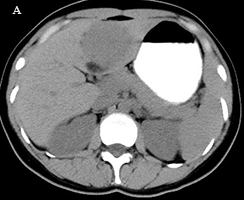 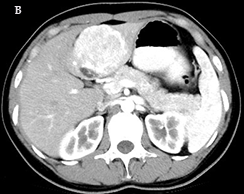 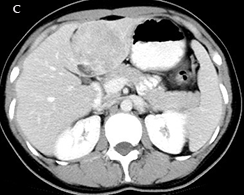 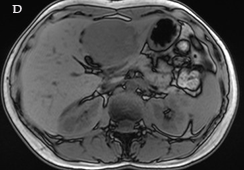 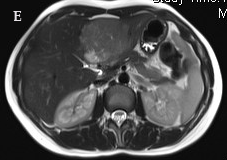 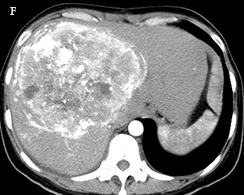 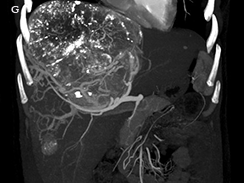 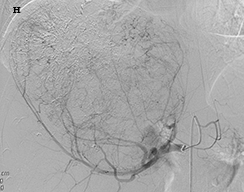 Figure 1 Imaging findings. A: The tumor was hypoechoic on computed tomography (CT); B, C: Enhanced CT showed a tumor (7.0 cm  9.0 cm) with early-phase hyperattenuation and late-phase hypoattenuation; D, E: Magnetic resonance imaging showed a tumor with hypointensity on T1-weighted, hyperintensity on T2-weighted; F, G: Enhanced CT showed two hepatic masses (13.0 cm × 12.0 and and 2.3 cm × 1.8 cm) in the right lobe; H: Angiography revealed a circumscribed hypervascular mass. 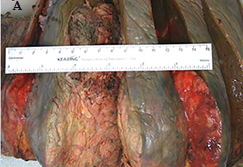 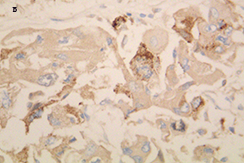 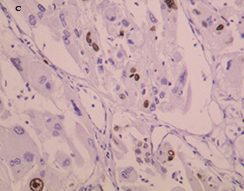 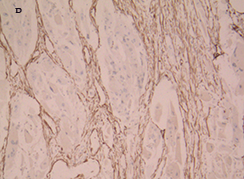 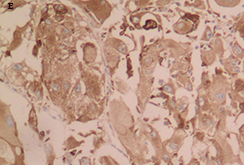 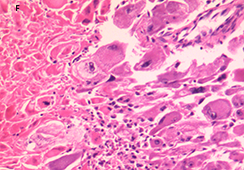 Figure 2 Pathologic findings. A: The tumor occupied a large area of the liver; The tumor was immunopositive for B: Human melanoma black-45 (20 ); C: Ki-67 (10 ); D: Smooth muscle actin (10 ); E: CD68 (20 ); F: Hematoxylin and eosin staining showed neoplasm necrosis (4 ).